ที่ มท ๐๘19.2/ว                                                           กรมส่งเสริมการปกครองท้องถิ่น	ถนนนครราชสีมา เขตดุสิต กทม. 10300                                                                                                                                                                                                                                                        พฤศจิกายน  2566เรื่อง  การจัดสรรงบประมาณรายจ่ายประจำปีงบประมาณ พ.ศ. 2566 ไปพลางก่อน งบเงินอุดหนุน 
เงินอุดหนุนทั่วไป เงินอุดหนุนสำหรับสนับสนุนการพัฒนาคุณภาพการให้บริการด้านสาธารณสุขของสถานีอนามัยที่ถ่ายโอนให้แก่องค์กรปกครองส่วนท้องถิ่น เรียน  ผู้ว่าราชการจังหวัด (ตามบัญชีแนบท้าย) (ตสิ่งที่ส่งมาด้วย  1. รายละเอียดประกอบการจัดสรรงบประมาณฯ				จำนวน 1 ชุด		       	2. แบบรายงานการใช้จ่ายงบประมาณฯ					จำนวน 1 ชุด	ด้วยสำนักงบประมาณได้แจ้งว่าพระราชบัญญัติงบประมาณรายจ่ายประจำปีงบประมาณ
พ.ศ. ๒๕๖๗ จะประกาศใช้บังคับไม่ทันในวันที่ ๑ ตุลาคม ๒๕๖๖ อันเป็นวันเริ่มต้นปีงบประมาณ พ.ศ. ๒๕๖๗
ซึ่งกรณีดังกล่าวรัฐธรรมนูญแห่งราชอาณาจักรไทย พุทธศักราช ๒๕๖0 มาตรา ๑๔๑ บัญญัติให้ใช้กฎหมายว่าด้วยงบประมาณรายจ่ายในปีงบประมาณก่อนนั้นไปพลางก่อน ประกอบกับ พระราชบัญญัติวิธีการงบประมาณพ.ศ. ๒๕๖๑ มาตรา ๑๒ บัญญัติให้ใช้งบประมาณรายจ่ายประจำปีงบประมาณที่ล่วงแล้วไปพลางก่อนได้
ตามหลักเกณฑ์และเงื่อนไขที่ผู้อำนวยการสำนักงบประมาณกำหนดโดยอนุมัตินายกรัฐมนตรี ซึ่งนายกรัฐมนตรี
ได้อนุมัติหลักเกณฑ์และเงื่อนไขการใช้งบประมาณรายจ่ายประจำปีงบประมาณ พ.ศ. ๒๕๖๖ ไปพลางก่อน
ตามที่ผู้อำนวยการสำนักงบประมาณกำหนด และผู้อำนวยการสำนักงบประมาณกำหนดวิธีปฏิบัติ
ตามหลักเกณฑ์และเงื่อนไขการใช้งบประมาณรายจ่ายประจำปีงบประมาณ พ.ศ. ๒๕๖๖ ไปพลางก่อน 
เพื่อให้หน่วยรับงบประมาณจ่ายเงินหรือก่อหนี้ผูกพันตามหลักเกณฑ์ และเงื่อนไขดังกล่าวได้ตั้งแต่ วันที่ 
๑ ตุลาคม ๒๕๖๖ เป็นต้นไป ซึ่งกรมส่งเสริมการปกครองท้องถิ่นได้รับการจัดสรรงบประมาณ
ตามพระราชบัญญัติงบประมาณรายจ่ายประจำปีงบประมาณ พ.ศ. 2566 ไปพลางก่อน ยุทธศาสตร์ส่งเสริมการกระจายอำนาจให้แก่องค์กรปกครองส่วนท้องถิ่น งบเงินอุดหนุน เงินอุดหนุนทั่วไป เงินอุดหนุนสำหรับสนับสนุนการพัฒนาคุณภาพ การให้บริการด้านสาธารณสุขของสถานีอนามัยที่ถ่ายโอนให้แก่องค์กรปกครองส่วนท้องถิ่น เพื่อจัดสรรให้แก่องค์กรปกครองส่วนท้องถิ่นประเภทเทศบาลตำบลและองค์การบริหารส่วนตำบล ในการนี้ ขอให้จังหวัดแจ้งองค์กรปกครองส่วนท้องถิ่นที่ได้รับการจัดสรรงบประมาณดังกล่าวทราบและดำเนินการ ดังนี้	1. เมื่อได้รับการจัดสรรงบประมาณแล้ว ให้ดำเนินการเบิกหักผลักส่งเข้าบัญชีเงินบำรุง       ของสถานีอนามัย/โรงพยาบาลส่งเสริมสุขภาพตำบล และรายงานผลการเบิกจ่ายงบประมาณให้เป็นไป
ตามแผนการใช้จ่ายงบประมาณ โดยถือปฏิบัติตามระเบียบกระทรวงมหาดไทยว่าด้วยเงินบำรุงโรงพยาบาล        และหน่วยบริการสาธารณสุขขององค์กรปกครองส่วนท้องถิ่น พ.ศ. 2560 และที่แก้ไขเพิ่มเติมรวมถึงกฎหมาย ระเบียบ ข้อบังคับ มติคณะรัฐมนตรี หนังสือเวียนที่เกี่ยวข้อง ตลอดจนมาตรฐานของทางราชการให้ถูกต้องครบถ้วนในทุกขั้นตอน โดยคำนึงถึงประโยชน์สูงสุดของทางราชการและประโยชน์ที่ประชาชนจะได้รับเป็นสำคัญ
/2. หากมี... -2-	2. หากมีความจำเป็นต้องสมทบงบประมาณเพิ่มเติมเข้าบัญชีเงินบำรุงของสถานีอนามัย/โรงพยาบาลส่งเสริมสุขภาพตำบล ก็สามารถดำเนินการโอนงบประมาณขององค์กรปกครองส่วนท้องถิ่นเพิ่มเติม โดยถือปฏิบัติตามระเบียบกระทรวงมหาดไทยว่าด้วยวิธีการงบประมาณขององค์กรปกครองส่วนท้องถิ่น 
พ.ศ. 2563 ข้อ 26 ทั้งนี้ สามารถดาวน์โหลดสิ่งที่ส่งมาด้วยได้ที่เว็บไซต์ https://bit.ly/3QM8mdZ หรือ QR Code ท้ายหนังสือฉบับนี้จึงเรียนมาเพื่อโปรดพิจารณาขอแสดงความนับถือ                               อธิบดีกรมส่งเสริมการปกครองท้องถิ่น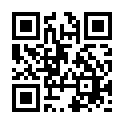 บัญชีแนบท้ายหนังสือกรมส่งเสริมการปกครองท้องถิ่น ด่วนที่สุด มท ๐๘19.2/ว          ลงวันที่         พฤศจิกายน  25661. ผู้ว่าราชการจังหวัดกาญจนบุรี2. ผู้ว่าราชการจังหวัดกาฬสินธุ์3. ผู้ว่าราชการจังหวัดกำแพงเพชร4. ผู้ว่าราชการจังหวัดจันทบุรี5. ผู้ว่าราชการจังหวัดเชียงราย6. ผู้ว่าราชการจังหวัดเชียงใหม่7. ผู้ว่าราชการจังหวัดตาก8. ผู้ว่าราชการจังหวัดน่าน9. ผู้ว่าราชการจังหวัดบุรีรัมย์10. ผู้ว่าราชการจังหวัดพระนครศรีอยุธยา11. ผู้ว่าราชการจังหวัดพิษณุโลก12. ผู้ว่าราชการจังหวัดเพชรบุรี13. ผู้ว่าราชการจังหวัดระยอง14. ผู้ว่าราชการจังหวัดราชบุรี15. ผู้ว่าราชการจังหวัดลพบุรี16. ผู้ว่าราชการจังหวัดลำปาง17. ผู้ว่าราชการจังหวัดสมุทรสงคราม18. ผู้ว่าราชการจังหวัดสระแก้ว19. ผู้ว่าราชการจังหวัดสุราษฎร์ธานี20. ผู้ว่าราชการจังหวัดอุดรธานี21. ผู้ว่าราชการจังหวัดอุทัยธานี22. ผู้ว่าราชการจังหวัดอุบลราชธานี